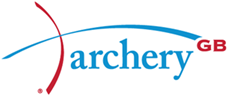 GB ARCHERS CELEBRATING A WEEKEND OF SUCCESSNathan Macqueen, Phoebe Paterson Pine and Jodie Grinham strike gold in Compound categories at European Para CupVictoria Kingstone and Martin Saych score a silver medal in the mixed-team event at European Para CupCompound World Number One Ella Gibson celebrating silver medal success at Shanghai World Cup 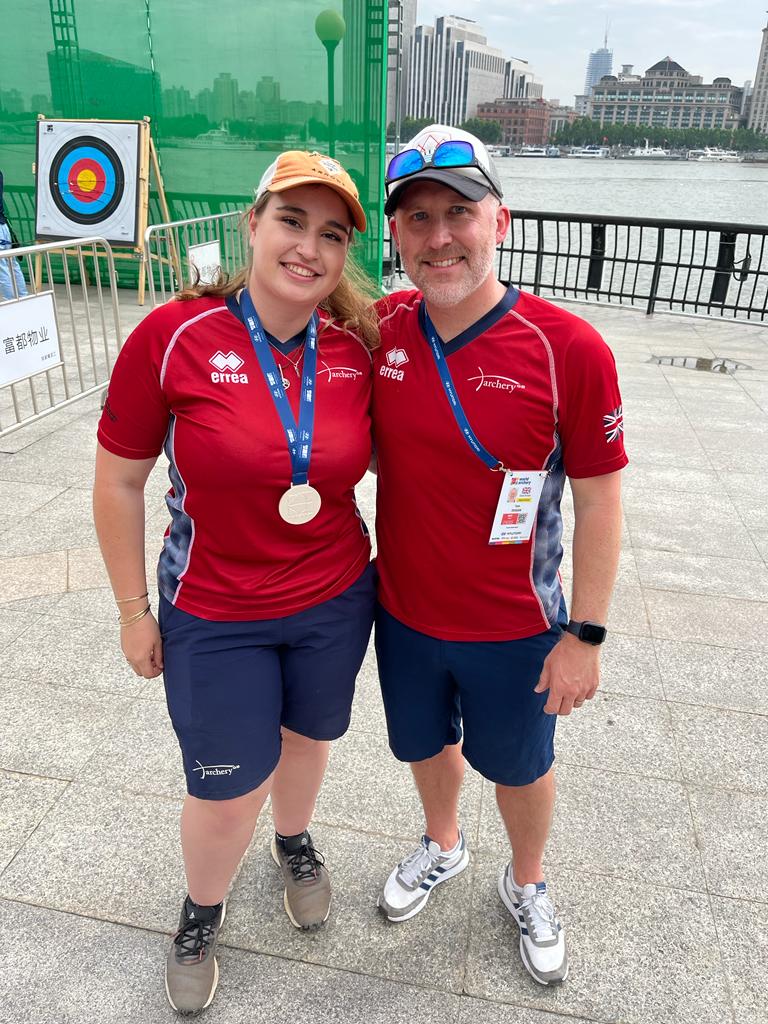 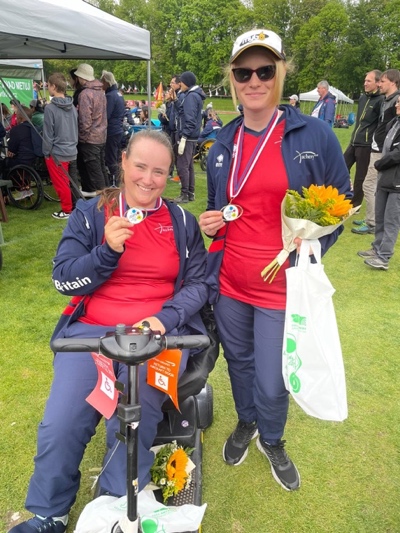 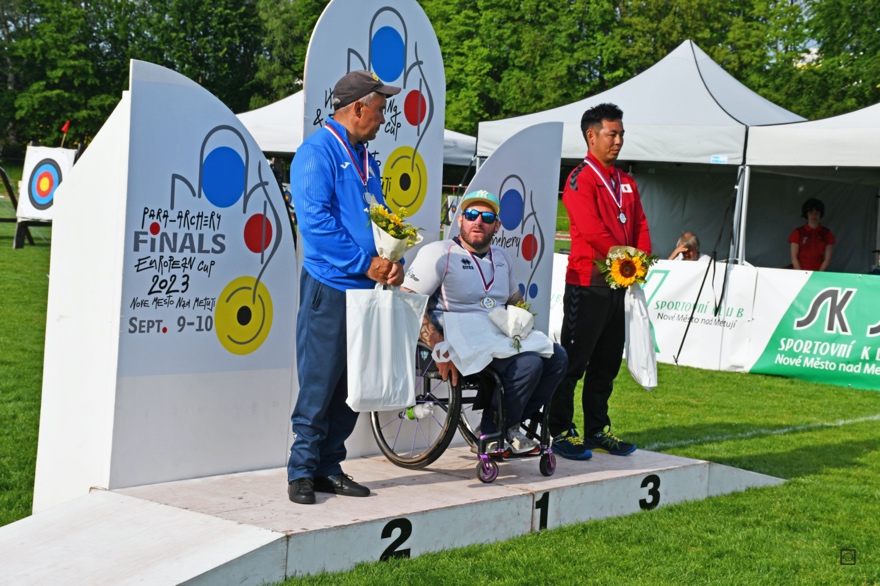 (Photo’s left to right: Ella Gibson with Performance Director Tom Duggan, Phoebe Paterson Pine and Jodie Grinham, Nathan Macqueen receiving his gold medal (Credit: Archery GB). 23 May 2023: Archery GB is celebrating a weekend of international successes for several of its athletes, continuing GB’s strong start to the season.At the second stage of the Archery World Cup which took place in a very soggy Shanghai, Gloucestershire’s Ella Gibson, and the current world number one in the Women’s Compound category, continued her impressive start to 2023 by taking a well-earned silver medal. Ella fought her way through to the individual event finals shooting for gold against eventual winner Korea’s Cho Su A who took first place with 146-140.  Speaking after the shoot off Ella said: “I’m really happy to start the season with another World Cup medal, of course, gold is what I wanted rather than silver, but I think despite the difficult morning I had, and a number of things going wrong it’s a really positive way to carry on the season and I can’t wait for the next stage of the World Cup.”Closer to home at the European Para Cup, in the Czech Republic, three GB athletes won their final matches. Compound Open man Nathan Macqueen took an impressive gold medal against Ukraine’s Serhiy Atamanenko and Phoebe Paterson Pine and Jodie Grinham shot their way to success in the Compound open women’s doubles beating Turkiye in a nail-biting final. Their win was made even more special as Jodie was competing in her first international competition since giving birth to her first child late last year, having only returned to training in March. Whilst Jodie shared her joy at what had been a tough week of competition, she said: “It's been difficult being here. Being away from my baby has definitely taken a toll on me mentally and it was hard getting on the plane. But I've put so much hard work in since picking my bow back up in March that I'm absolutely thrilled that it's been worth it."Sharing the joy of his win, Nathan said: “I’m over the moon to have been able to medal out here, I was using the event to test things out leading up to the World’s so am feeling pretty confident about things going forward.”There was also a silver medal awarded to GB archers Victoria Kingstone and Martin Saych in the W1 mixed-team event. The pair was narrowly beaten to the gold medal by the highly-ranked Turkiye team.For more information on Archery GB and its performance teams, please visit archerygb.org -Ends- Notes to Editors:Hi-res images can be downloaded hereAthlete Profiles:Ella Gibson: Current World Number 1 Ella first tried archery in October 2014 when some coaches from Xperience archery came to her secondary school. They put on a six-week taster session after school, which led to a beginners’ course with Deer Park Archers and she joined the club in June 2015. Ella has competed internationally since 2018. In February, 2022, her first big win individually on the international stage came when she took the compound women European Indoor Champion title in Slovenia. In the same year she won the National Tour Final, individual gold at stages 1, 3 and 4 of the World Cup and silver in the World Cup Final. Ella won gold at the Birmingham 2022 World Games. As part of the women’s team, she won gold at the 2022 European Championships and silver at World Cup stages 3 and 4. She won bronze as part of the mixed team at the third stage of the World Cup.Nathan Macqueen: Macqueen is an all-round sportsman who played rugby for Glasgow Warriors at under 18 level before he was involved in a serious motorbike accident when he was 17 years old. Before his accident, Macqueen was part of Scotland's archery team. After he was injured, he took up powerlifting and wheelchair basketball. But following a shoulder injury, he switched back to archery, making his international debut just months before Rio 2016, where he finished a highly respectable ninth. The 29-year-old from Dumfries in Scotland has also won multiple medals at European and World level. He was part of the gold-winning compound open mixed team at the Rome 2022 European Para Archery Championships along with Jessica Stretton. He also won bronze as part of the compound open men's team at the same event with Jamie Harris. Jodie Grinham: Jodie first got involved in archery in 2008 when she saw her dad shooting at their local club and decided she would like to give the sport a go. After going through the Archery GB National Talent Development Programme, Jodie was selected to join the GB squad in 2014 and started competing internationally.Jodie was selected to make her Paralympic debut at Rio 2016 and she made it in style, winning silver in the mixed team compound open alongside Beijing gold medallist John Stubbs. In 2019, Jodie won team silver at the World Championships in Hertogenbosch, Netherlands.Phoebe Paterson Pine: Phoebe is the current Paralympic champion, the 2022 European Para champion and world number 1. She won gold at her Games debut in Tokyo winning the Compound Women Open, and while she has been a member of the Archery GB para squad for some years, she has also now been named as a member of the Archery GB national compound squad.She has spina bifida and first tried archery on a family holiday, enjoying it so much she joined her local club. Phoebe is a student at Worcester University, studying sports coaching science. She holds multiple National, European and World records, breaking five UK, European and World records over five days in 2022! She was appointed an MBE for her services to archery in the New Years Honours list 2022.Phoebe moved to Telford in 2019 from her family home in Cirencester, in the Cotswolds. She won bronze individually at the World Archery Para Championships in Dubai 2022 and gold at the Disability Championships. She won gold at the Para Archery European Cup in the individual Compound Women Open event as well as bronze as part of the mixed team with Jamie Harris. Competing in the compound open women's team with Jessica Stretton she won gold at the Para Archery European Cup and silver at the European Para Archery Championships. She won gold with teammate Jamie Harris at the 2022 European Para Cup Final as part of the mixed team and bronze in the Compound Women individual event.Martin Saych: Martin has been shooting for around four years. He is from Ipswich and works in Insurance as a Data Analyst. He was left paralysed as a teenager when he broke his neck in a trampolining accident. Prior to his injury he had competed in trampolining at an international level. In archery, he has won various medals internationally in Mixed team event and represented GB in the World Championships in Den Bosch in 2019. He has also played wheelchair rugby in the past.He won individual gold in the Men's W1 Open category at the European Para Archery Cup Finals as well as silver with teammate Victoria Kingstone in the W1 Mixed Team event. Also, in 2022 he won bronze at the Disability Championships as well as silver in both the Para Archery European Cup and the European Para Archery Championships mixed events with teammate Victoria Kingstone.Victoria Kingstone: Victoria grew up in Rainham, Kent but now lives in Camberley, Surrey. She has spina bifida. She is studying for a Masters degree in Sport and Exercise Psychology. Victoria was previously a Supporter Engagement Executive at Queen Elizabeth's Foundation for Disabled People. She is also a Global Athlete Mentor for The True Athlete Project. Victoria was part of the team that competed at the World Para Championships in 2019 in Den Bosch. In 2022, she won bronze at the Nove Mesto Para Archery European Cup individual event and silver in the mixed team with Martin Saych. She won silver, again with Martin, at the Rome 2022 European Para Archery Championships. She went on to win bronze in the Women W1 Open competition, and secured silver, alongside teammate Martin Saych in the W1 Mixed Team event at the European Para Cup Final.Media Contacts – White Tiger PR - Archery@whitetigerpr.com Leanne Barton / Leanne.barton@whitetigerpr.com / 07568 925069Rebekah Smith / rebekah.smith@whitetigerpr.com / 07840 104801About Archery GBArchery GB is the British body for all forms of archery in the UK, an inclusive sport which lends itself to all spectrums of the population - regardless of age, disability or gender. With over 820 clubs and over 34,400 members, Archery GB is affiliated to World Archery, British Olympic Association & British Paralympic Association. More information www.archerygb.org. Beginners can visit www.startarchery.co.uk to find beginners’ courses and clubs near them and to learn more about the sport.